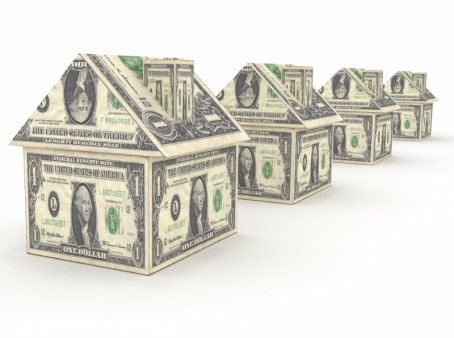 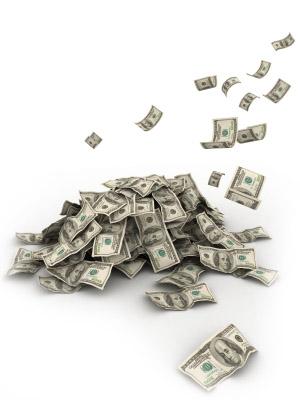 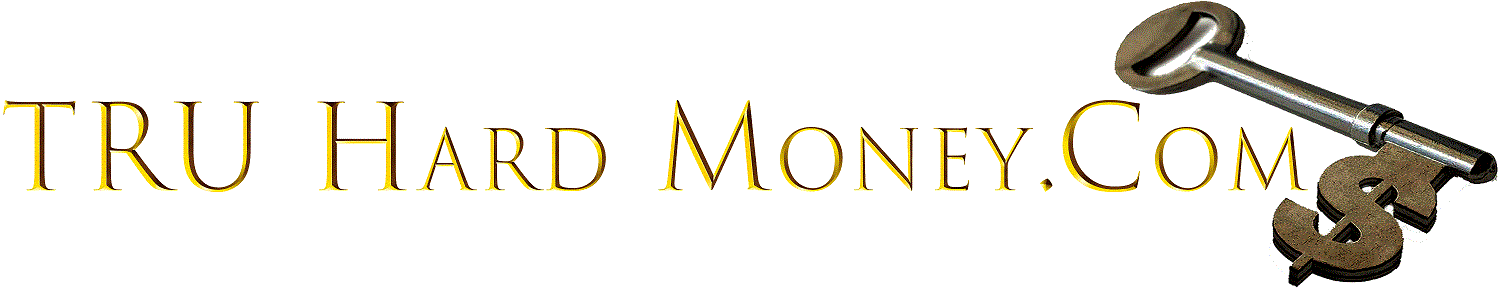 NOW Lending Nationwide!!!We can lend on most any Property: Rehab Residential/Commercial Hard Money Deals  Let us fund your next deal, When Banks say “NO”, we say “YES” Just Look what we can DO!!!We can do asset based loans/ NON Credit Driven/ NO Income Individuals, Corps., LLC's, Partnerships, Trusts, Estates, etcUse our funds to capitalize on today’s real estate market Join us, and you can make money as a rehab and commercial “Hard Money Loan Officer”Now you can learn to buy and sell like the PRO’s, Make FAST CA$H finding deals, funding them with us, fixing the property, and flipping it to a waiting buyer:  [ALL within Our Network]THE NEW WAY TO INVESTFIND, FUND, FIX & FLIP REO PROPERTYFor more info Email us attruhardmoney@gmail.com